Unit 5 Lesson 4: Día 1 de centrosWU Observa y pregúntate: Canicas (Warm up)Student Task Statement¿Qué observas?
¿Qué te preguntas?Kiran y Priya tienen, cada uno, algunas canicas.
Kiran tiene 14 canicas.
Priya tiene 23 canicas.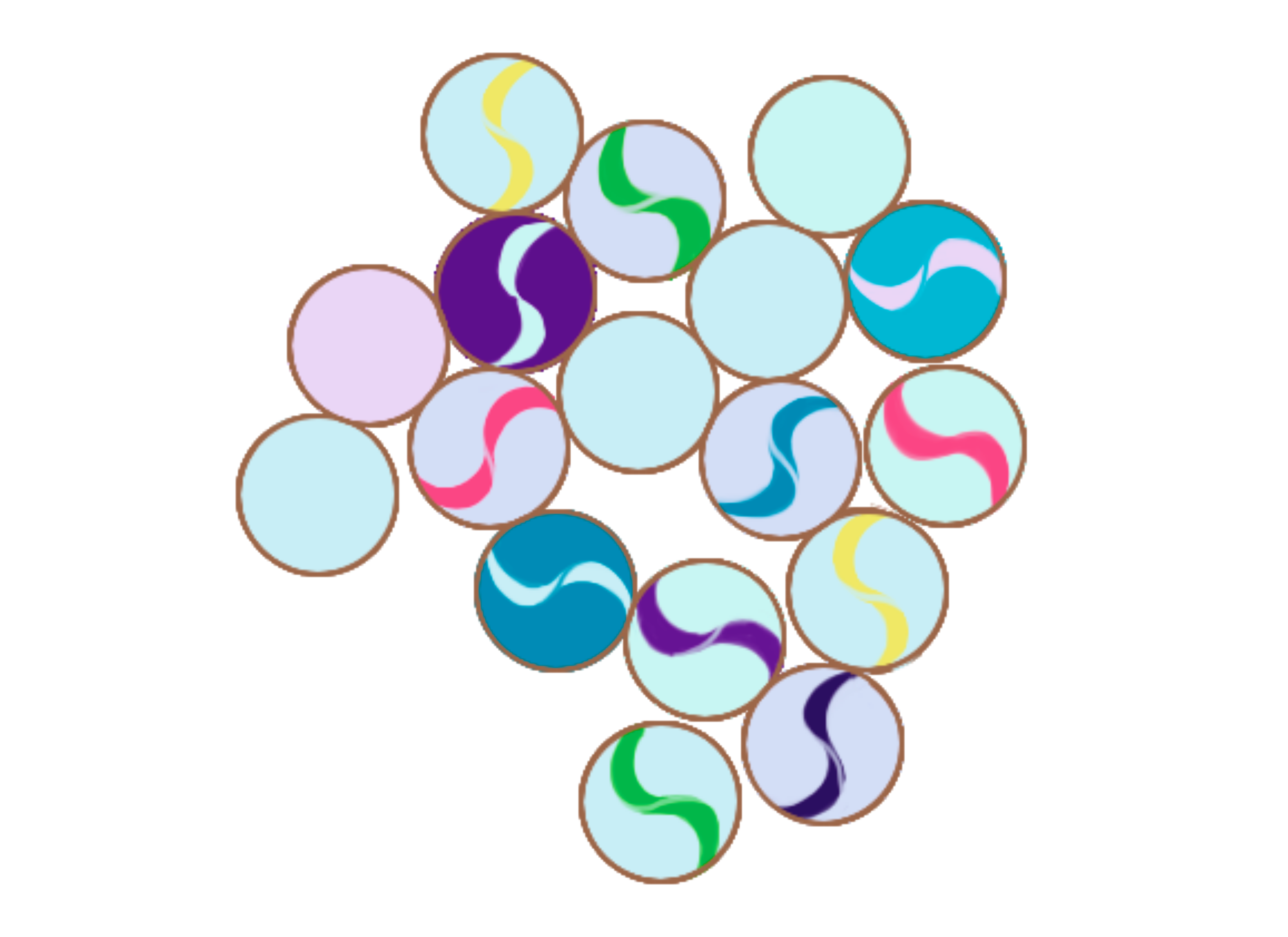 1 Conozcamos “Acertijos numéricos: Hasta 100 sin componer”Student Task Statement2 Centros: Momento de escogerStudent Task StatementEscoge un centro.Acertijos numéricos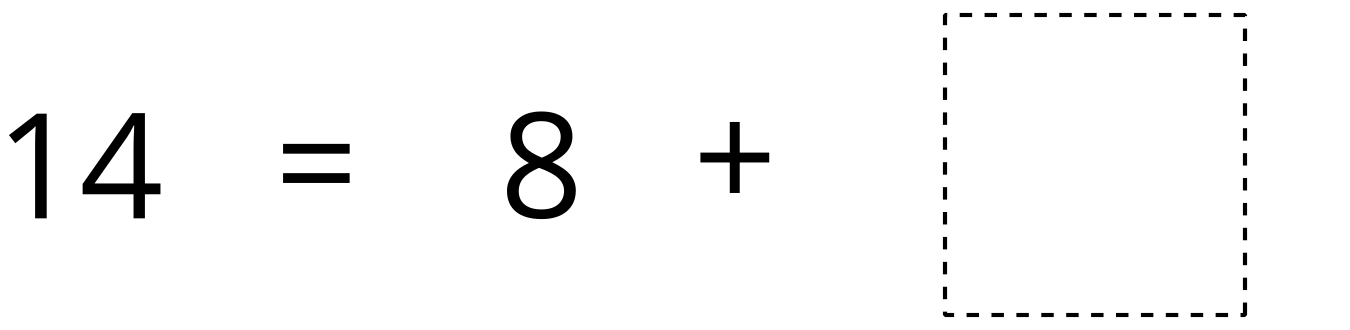 Cinco en línea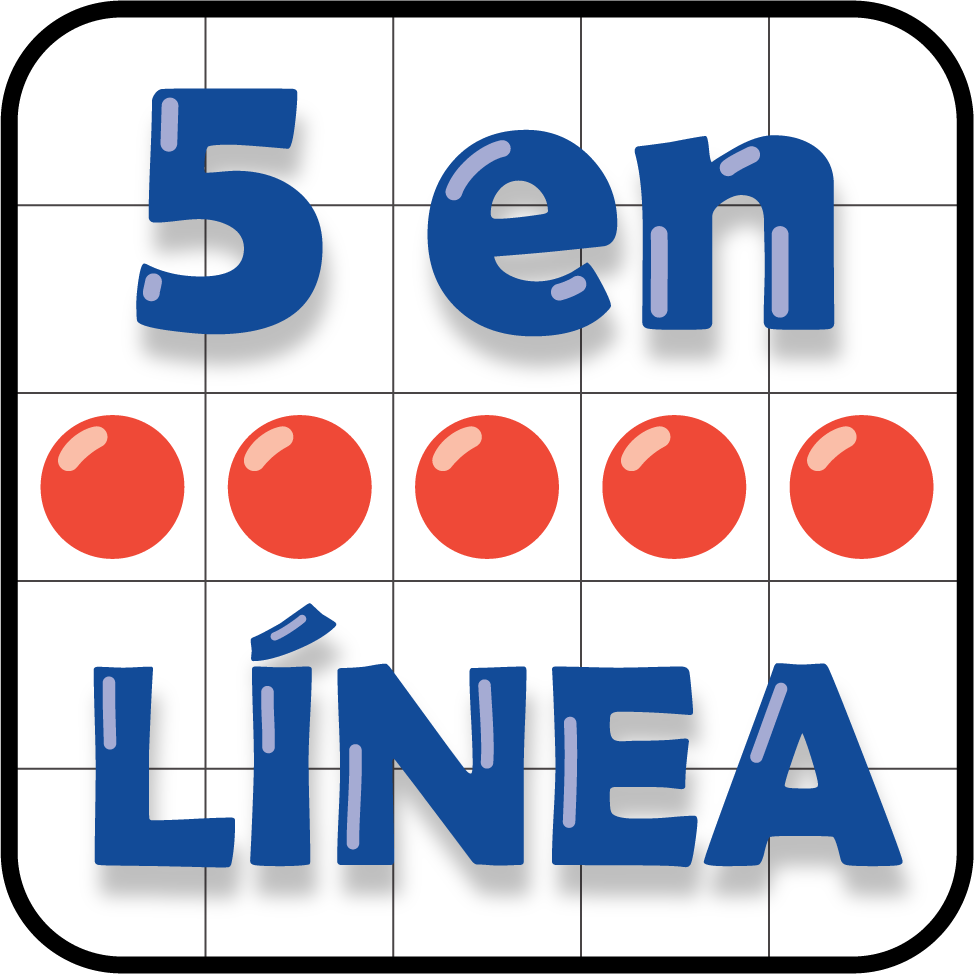 El más grande de todos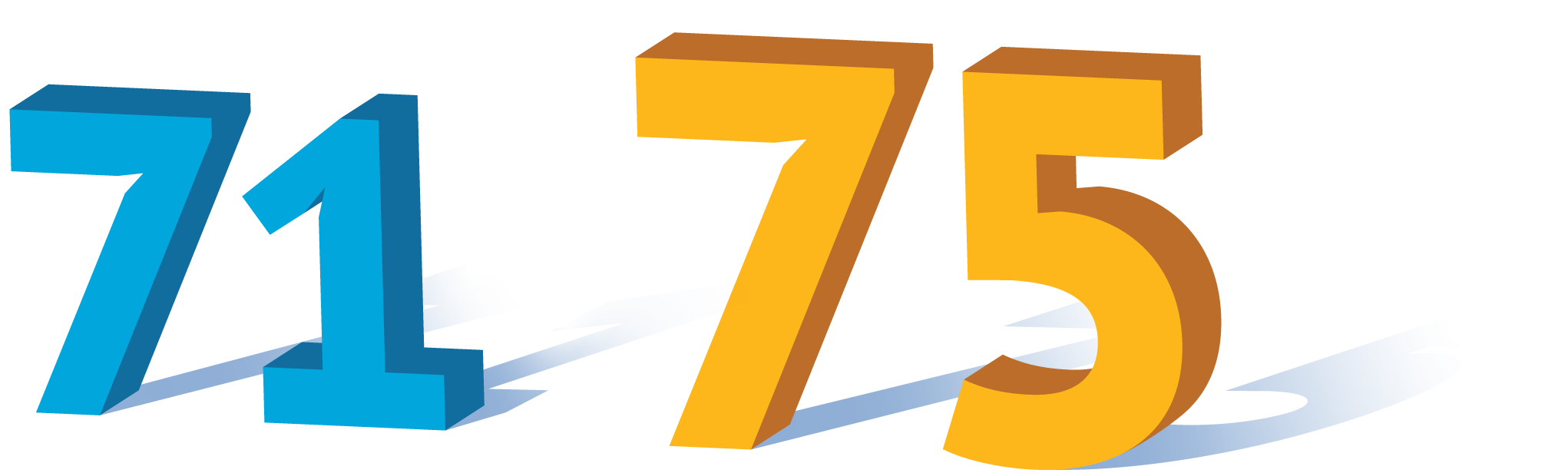 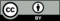 © CC BY 2021 Illustrative Mathematics®